Číslo šablony: III/2VY_32_INOVACE_P12_1.20Tematická oblast: Dějiny starověkuKultura starověkého ŘímaTyp: DUM – pracovní list	Předmět: Dějepis		Ročník:  2. r. (6leté), 1. r. (4leté)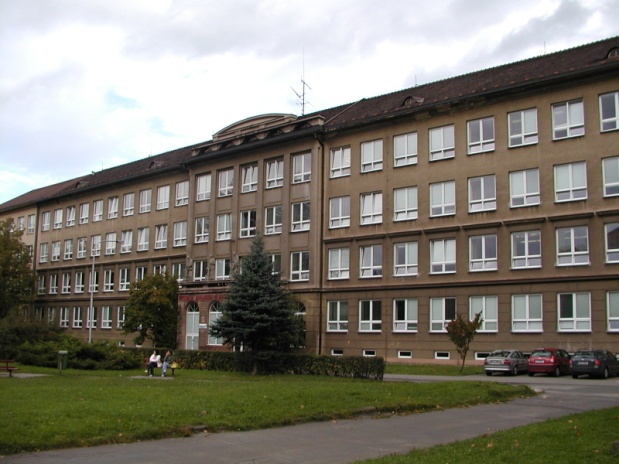 Zpracováno v rámci projektuEU peníze školámCZ.1.07/1.5.00/34.0296Zpracovatel:Mgr. Anna Jursová Gymnázium, Třinec, příspěvková organizaceDatum vytvoření: květen 2014Metodický listTento učební materiál je součástí tematické oblasti Dějiny starověku a je určen pro výuku dějepisu v prvním ročníku čtyřletého studia a druhém ročníku šestiletého studia. S pracovním listem je možno pracovat jak formou samostatné práce, tak formou skupinové práce. K  práci  je nutné používat mapu.Cílem  je  prohloubit a upevnit znalosti žáků.Inovace spočívá ve využití interaktivního prostředí.Řešení je uvedeno v závěru.Kultura starověkého Říma  1. Římané přejímali antropomorfní božstva od Řeků a dávali jim jiná jména.      Napište římské protějšky řeckých bohů.         Zeus      Héra      Afrodita      Poseidon           Ares      Pallas  Athéna  2. Latinská slovní zásoba pronikla do velké části evropských jazyků.    Co znamenají tato latinská slova v češtině?     Plus     Mínus     Mobilis     Personal komputer 3. Přiřaďte k sobě správné údaje.    A) Vergilius                                                            a) Zápisky o válce galské    B) Ovidius                                                              b) První řeč proti Catilinovi   C) Caesar                                                                c) Aeneis   D) Cicero                                                                 d) Proměny4. Vysvětlete, proč se říká, že všechny cesty vedou do Říma.    ……………………………………………………………………………………………...    ………………………………………………………………………………………………5. Při zakládání měst Římané dodržovali určitá pravidla. Napište alespoň tři.   ………………………………………………………………………………………………   .. ………………………………………………………………………………………………  …………………………………………………………………………………………………6. Uveďte nejdůležitější typy římských užitkových staveb.    …………………………………………………………………………………………….    ……………………………………………………………………………………………    ……………………………………………………………………………………………7. Jak se jmenuje tato stavba, k jakému účelu sloužila , kdo ji dal stavět?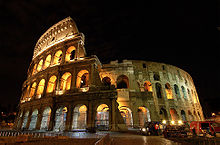  Obrázek č. 18. Vysvětlete, jak vypadá římský atriový dům?          …………………………………………………………………………………………    …………………………………………………………………………………………    …………………………………………………………………………………………9. Typickými stavbami pro Římany byly triumfální oblouky. Proč se stavěly,     jak vypadaly?    …………………………………………………………………………………………..    ………………………………………………………………………………………….10. Co  znázorňuje  tento  obrázek?      Obrázek č. 2          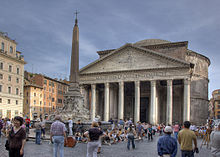 Řešení1 .Jupiter, Junona, Venuše, Neptun, Mars, Minerva2. Více, méně, přenosný, osobní počítač3. Ac; Bd; Ca; Db4. Řím byl s odlehlými italskými končinami propojen silnicemi, všechny cesty se tady      sbíhaly.5. Vysoušeli bažiny, dbali na vhodnost podnebí a směr větrů, dostatek pitné vody.6. Veřejné lázně, vodovody, silnice, činžovní domy7. Colosseum v Římě, gladiátorské zápasy, Flaviovci8. Ústřední místnost nemá střechu, je zde nádržka na vodu, atrium je obklopeno místnostmi.9. Na oslavu vítězství, osamoceně stojící hradní brány se zaklenutým průchodem, zdobené     reliéfy10. Obrázek č. 1: Pantheon, chrám zasvěcený všem bohům.Použitá literatura Dějepis pro gymnázia a střední školy Pravěk a starověk. Praha: SPN, 2001.Obrázek č. 1 XY. wikipedie [online]. [cit.23. 05. 2014] Dostupný na: http://upload.wikimedia.org/wikipedia/commons/thumb/a/a5/Colosseum_at_night.jpg/220px-Colosseum_at_night.jpgObrázek č. 2XY. wikipedie [online]. [cit. 23. 05. 2014] Dostupný na: http://upload.wikimedia.org/wikipedia/commons/thumb/8/8b/Pantheon_Front.jpg/220px-Pantheon_Front.jpg